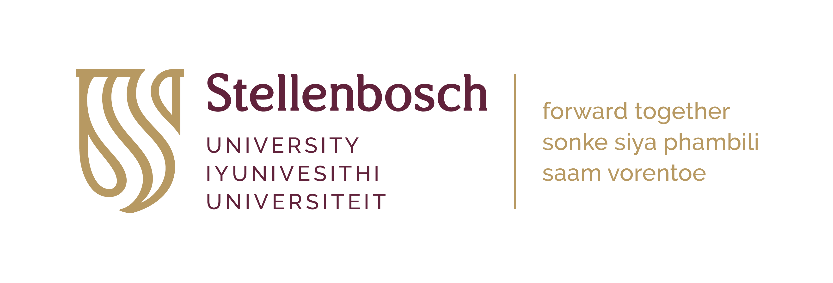 STELLENBOSCH UNIVERSITYAPPLICATION FOR FUNDING FROM CENTRAL REMUNERATION FUNDThis is an application to fund:For an application for replacement of staff on maternity leave/adoption leave/commissioning leave/parental leave, attach the following documentation:For an application for replacement of staff on long-term sick leave/retrenchment costs due to medical incapacity where reappointment is not possible, attach the following documentation:For an application for replacement of staff on research leave, attach the following documentation:For an application for replacement of staff on once-off study leave to complete doctor’s degree, attach the following documentation:For an application for general retrenchment costs, attach the following documentation:Note:Please complete and sign the form and send it, with the necessary supporting documentation, to the Accountant: Financial Planning and Budgeting (Ilse Griffiths @ wilters@sun.ac.za / x4359).If the application is successful, a one-off transfer of funds will be made to the cost centre as indicated on the application form.Addendum ADepartment/ FacultyCost centre for funds to be transferred toADDITIONAL INFORMATIONADDITIONAL INFORMATIONMaternity leave, adoption leave, commissioning leave or parental leaveFor the replacement of persons on long-term sick leave and retrenchment costs due to medical incapacity where reappointment is not possibleTemporary appointments and/or replacement remuneration for staff on research leaveReplacement remuneration for staff on one-off study leave to complete doctor’s degree (replacement remuneration for lecturing hours only)General retrenchment costsDocumentation required/Signed undertaking of maternity leave by staff memberNames of staff members receiving replacement remuneration and calculation of amount receivedCosting report showing actual costs paidDocumentation required/Confirmation email from Director: Human Resources (Remuneration, Benefits, Admin)Documentation required/Approved leave application form from Human ResourcesFixed-Term Contract(FTC) or Replacement remuneration form for replacementCosting report showing actual costs paidDocumentation required/Leave approval to complete PhD from Human ResourcesFTC/Replacement remuneration form for replacementCosting report showing actual costs paidDocumentation required/Confirmation email that retrenchment costs cannot be funded by the contingency reserveFinal retrenchment package amount as calculated and approved by Human Resources1. Signature: ____________________________(name)2. Approved: ___________________________(name)_____________________________________(signature)_____________________________________(signature) Dean/Responsibility Centre HeadChief Director: Human ResourcesDate: __________________________________Date: ___________________________________Funds transferred___________________________ (date)______________________________________(signature)Accountant: Financial Planning and BudgetingDate: __________________________________